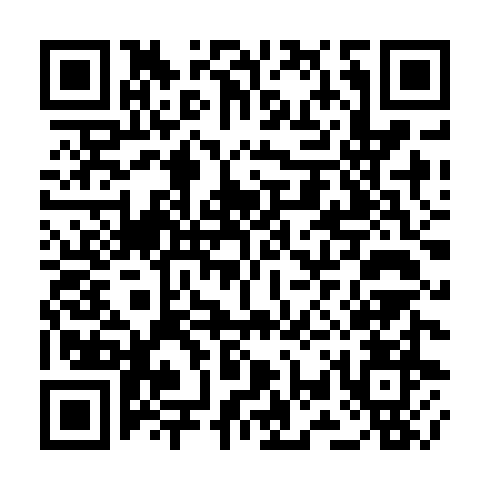 Ramadan times for Agri Khanzad Khel, PakistanMon 11 Mar 2024 - Wed 10 Apr 2024High Latitude Method: Angle Based RulePrayer Calculation Method: University of Islamic SciencesAsar Calculation Method: ShafiPrayer times provided by https://www.salahtimes.comDateDayFajrSuhurSunriseDhuhrAsrIftarMaghribIsha11Mon5:115:116:3312:273:506:236:237:4412Tue5:105:106:3112:273:506:236:237:4513Wed5:085:086:3012:273:506:246:247:4614Thu5:075:076:2912:273:516:256:257:4715Fri5:065:066:2712:263:516:266:267:4716Sat5:045:046:2612:263:516:266:267:4817Sun5:035:036:2512:263:526:276:277:4918Mon5:025:026:2412:253:526:286:287:5019Tue5:005:006:2212:253:526:286:287:5020Wed4:594:596:2112:253:526:296:297:5121Thu4:584:586:2012:243:526:306:307:5222Fri4:564:566:1812:243:536:316:317:5323Sat4:554:556:1712:243:536:316:317:5424Sun4:534:536:1612:243:536:326:327:5425Mon4:524:526:1412:233:536:336:337:5526Tue4:514:516:1312:233:536:336:337:5627Wed4:494:496:1212:233:536:346:347:5728Thu4:484:486:1112:223:546:356:357:5829Fri4:464:466:0912:223:546:356:357:5830Sat4:454:456:0812:223:546:366:367:5931Sun4:434:436:0712:213:546:376:378:001Mon4:424:426:0512:213:546:386:388:012Tue4:414:416:0412:213:546:386:388:023Wed4:394:396:0312:213:546:396:398:034Thu4:384:386:0112:203:546:406:408:045Fri4:364:366:0012:203:546:406:408:046Sat4:354:355:5912:203:546:416:418:057Sun4:334:335:5812:193:546:426:428:068Mon4:324:325:5612:193:556:426:428:079Tue4:304:305:5512:193:556:436:438:0810Wed4:294:295:5412:193:556:446:448:09